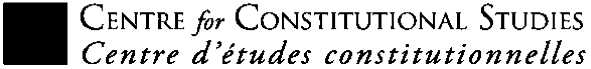 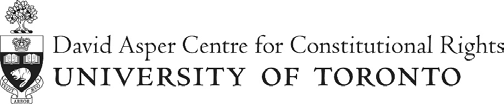 Symposium Agenda: The State of Canada’s Constitutional Democracy Friday, February 26, 2016 Solarium, Falconer Hall, Faculty of Law Saturday, February 27, 2016 Solarium, Faculty of Law 8:30 a.m. Welcome and Introductions 8:45 a.m. – 10:30 a.m. A. Democratic Process: elections, funding duration, franchise, omnibus bills, retroactive legislation, government formation Adam Dodek, University of Ottawa – The Constitutional Problems of Omnibus Budget Bills  Hugo Cyr, University du Québec à Montréal – Government Formation  Yasmin Dawood, University of Toronto – Current Challenges in Election Law and  the Possibilities for Electoral Reform  Josh Hunter, Attorney General of Ontario – Limits on Proposed Democratic  Institutions Reforms without Constitutional Amendments  10:30a.m. – 11:00 a.m. Break 11:00 a.m. – 12:45 p.m. B. Constitutionalism, Administration of Justice and Rule of Law: Mark Walters, Queen’s University – Executive Prerogative and Constitutional Duties  Cara Zwibel, Canadian Civil Liberties Association – Commons Committees and the Constitution  Vincent Kazmierski, Carlton University – Accessing with Dinosaurs; Key Steps to Increasing Access to Information in Canada  Jennifer Raso, University of Toronto – Accessible Information and Constitutional Democracy: Who Counts?  Charlie Feldman, McGill University – Charter Compliance and the Parliamentary Process: Questions of Design  12:45 p.m. – 2:15 p.m. Lunch Lunch Talk: Robert Hazell, University College London – Reflections on Constitutional Change 2:15 p.m. – 3:45 p.m. C. Democratic Function: House of Commons, the Senate, role of Cabinet and individual Ministers, PMO Mel Cappe, University of Toronto – Comments on the role of the PCO & PMO  Peter Russell, University of Toronto - Constitutional Conventions and Democratic  Illiteracy  Bruce Ryder, Osgoode Hall Law School – Reining in the Imperial Prime Minister:  Executive Power and the Rule of Law  Benjamin Hanff, University of Toronto – Conventions and Political Marketing  3:45 p.m. – 4:15 p.m. Break 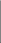 4:15 p.m. – 4:45 p.m. D. Robert Hazell – Reflections on Constitutional Change 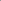 9:00 a.m. – 10:15 a.m. E. Constitutional Governance Carissima Mathen, University of Ottawa – Government Response to the Outcomes of Constitutional Litigation  Hon. Irwin Cotler, formerly Minister of Justice, McGill University  Lorraine Weinrib, University of Toronto  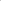 10:15 a.m. – 11:15 a.m. Break 11:15 a.m. – 12:30 p.m. F. Public Appointments: procedure, independence, merit, transparency: Supreme Court of Canada Appointments, Senate Appointments John Whyte, University of Regina: Appointments to the Supreme Court of Canada  David Schneiderman, University of Toronto – Supreme Court Appointment  Processes  Errol Mendes, University of Ottawa – Constitutional Options After the Supreme  Court Decision in Ref. re. Senate Reform: Restoring Trust and Credibility in Parliament through Senate Reform  12:30 p.m. – 2:00 p.m. Lunch Lunch Talk: Robert Hazell – Reflections on Constitutional Change 